09:00 - 09:30	Rejestracja09:30 - 09:45	Otwarcie ForumCooperante09:45 - 10:30	Wystąpienia Laureatek Nagrody Cooperantedr Kinga Moras-Olaś - Laureatka w kategorii Doktorat Open Mind 
Wystąpienie w tematyce: Środki przeciwdziałania nadużywaniu umów o pracę na czas    określony w prawie polskim i niemieckim na tle prawa unijnegodr Ewelina Kumor-Jezierska z zespołem: dr Justyna Czerniak–Swędzioł; dr Ewa Krzaklewska
		Laureatki w kategorii Innowatorzy prawa pracy i zabezpieczenia społecznego 
		Wystąpienie w tematyce: Praca niewidzialna a wykonywanie obowiązków zawodowych 		w szkolnictwie wyższym10:30 - 11:30	Panel 1 - Stary Kodeks - młody pracownik Prowadząca: dr Iwona Gęsicka - UMSC, prowadząca profile społecznościowe Pani od prawa pracyOsoby uczestniczące: Michał Dziergas - Konfederacja Pracy Młodych			dr Barbara Godlewska-Bujok - Uniwersytet Warszawski, Rada Ochrony Pracy 			Anna Hołdyńska - pracuj.pl 			dr hab. Michał Kaczmarczyk, prof. ucz. - Akademia Humanitas 			r.pr. Anna Kamińska - Szuszczyński Kamińska Kancelaria Prawa Pracy 11:30 - 12:00	Przerwa kawowa12:00 - 13:00	Panel 2 - Ubezpieczenia społeczne. Quo vadis? Prowadzący: dr Robert Marczak - Gabinet Prezesa ZUS Osoby uczestniczące: dr hab. Sebastian Gajewski, prof. ucz. - Ministerstwo Rodziny, Pracy i Polityki Społecznej 			r.pr. Magdalena Januszewska 			r.pr. dr Katarzyna Kalata - Kancelaria Kalata			dr Błażej Mądrzycki - Uniwersytet Śląski, OPZZ 	dr Joanna Szyjewska-Bagińska - Uniwersytet Szczeciński13:00 - 14:00	Panel 3 - Przyszłość prawa pracy w dobie nowych technologii Prowadząca: Monika Smulewicz - HR na SzpilkachOsoby uczestniczące: Marcin Grzelak - Okręgowy Inspektor Pracy w Łodzi			mgr Łukasz Łaguna - Uniwersytet Jagielloński 			dr. hab. Krzysztof Stefański, prof. ucz. - Uniwersytet Łódzki			dr. hab. Krzysztof Walczak, prof. ucz. - Kancelaria C&C Chakowski&Ciszek14:00 - 15:00	Lunch15:00 - 16:00	Panel 4 - 20 lat w UE szanse i wyzwania dla polskiego prawa pracy Prowadząca: dr Tomasz Lasocki - Uniwersytet Warszawski, Sąd NajwyższyOsoby uczestniczące:	dr hab. Monika Domańska - INP PAN, Sąd Najwyższy 			r.pr. Joanna Jasiewicz - kancelaria GIDE			prof. dr hab. Leszek Mitrus - Uniwersytet Jagielloński			Robert Lisicki - Konfederacja Lewiatan			dr Sławomir Piekarczyk - Biuro RPO; Uniwersytet Śląski16:00 - 17:00	Strefa Networkingowa PROGRAMWydział Prawa i Administracji Uniwersytetu Łódzkiego 
(ul. Kopcińskiego 8/12, 90-232 Łódź)Obraz wygenerowany przez sztuczną inteligencję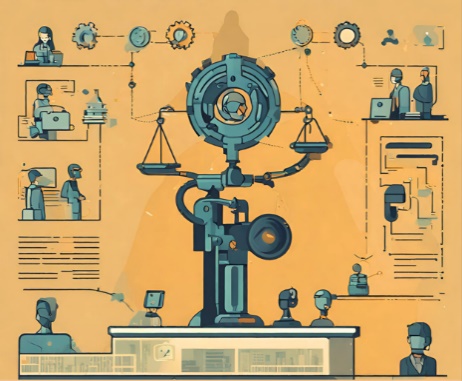 